CARTA DE COMPROMISO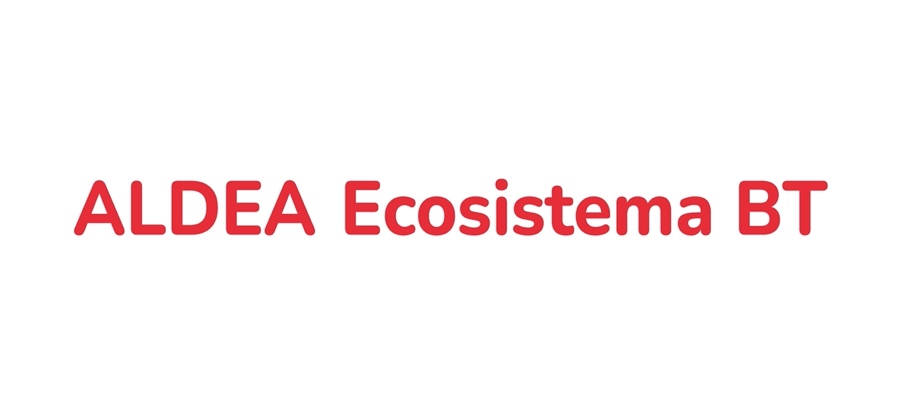 El suscrito [nombre representante legal del Emprendimiento de Base Tecnológica] identificado con la cédula de ciudadanía número [número de cédula de ciudadanía del representante legal] de [ciudad en donde fue expedida la CC], actuando en representación legal de [nombre del Emprendimiento de Base Tecnológica] identificada con NIT No. [NIT con número de verificación], domiciliada en la ciudad [XXXXXXXX], debidamente facultado para la suscripción del presente documento y quien, en adelante, y para los efectos de esta CARTA DE COMPROMISO se denominará EBT, mediante el presente instrumento se obliga de forma unilateral, incondicional e irrevocable a favor de los términos que se indican a continuación:CLÁUSULASPRIMERA - En virtud de la presente CARTA DE COMPROMISO y de conformidad con lo establecido en la presente Invitación publicada el 0 de mayo de 2024 con sus respectivas adendas si las hubiere, el EBT se obliga de forma unilateral, incondicional e irrevocable a:Designar a dos representantes para garantizar la participación activa y completa (100%) en todas las fases del programa. Los emprendimientos beneficiarios se comprometen a asignar el tiempo de su personal y equipo de trabajo para la ejecución y construcción de contenidos de todas las actividades de la asistencia técnica como condición irrevocable para su participación en la mismaEl emprendimiento beneficiario se compromete a participar en cada una de las actividades estipuladasSuministrar la información solicitada durante toda la ejecución de la asistencia técnicaEl emprendimiento beneficiario deberá suministrar la información necesaria para el seguimiento de la intervención, para lo cual suministrará información veraz y el tiempo solicitadoParticipar en el diseño e implementación de estrategias para establecer conexiones estratégicas y colaborativas a nivel nacional para impulsar el crecimiento y la visibilidad de la EBT en el mercado nacional, como instituciones académicas, organizaciones gubernamentales y otros socios relevantes.Participar en el diseño e implementación de estrategias para expandir la presencia de la EBT que está preparada para entrar a mercados internacionales a través de colaboraciones estratégicas y actividades de penetración de mercado y socios comerciales.Realizar el proceso de evaluación y de retroalimentación con el fin de proporcionar una evaluación completa y significativa del proceso de apropiación metodológica por parte del equipo de cada EBT beneficiaria identificando un posible GAP (brecha) de cierre.Responder por la veracidad de la información entregada durante el proceso de postulación.Para constancia se firma por el EBT [XXXX] en la ciudad de [XXXX] el [FECHA]_______________________________________________________Firma representante legalNombre:C.C: